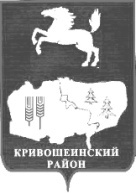 АДМИНИСТРАЦИЯ КРИВОШЕИНСКОГО РАЙОНАПОСТАНОВЛЕНИЕ10.03.2022                                                                                                                                №181с. КривошеиноТомской областиО внесении изменений в Постановление Администрации Кривошеинского района  от 17.10.2016 № 309 «Об утверждении перечня муниципального имущества»Руководствуясь   частью 4 статьи 18 Федерального Закона от 24.07.2007 № 209 –ФЗ                     «О развитии малого и среднего предпринимательства в Российской Федерации»ПОСТАНОВЛЯЮ:1.Внести в приложение к постановлению Администрации  Кривошеинского района  от 17.10.2016  № 309 «Об утверждении перечня муниципального имущества» следующие изменения: Таблицу «Перечень муниципального имущества муниципального образования Кривошеинского района Томской области, свободного от прав третьих лиц (за исключением имущественных прав субъектов малого и среднего предпринимательства),  предназначенного для предоставления его во владение и (или) в  пользование на долгосрочной основе (в том числе по льготным ставкам арендной платы для субъектов малого и среднего предпринимательства, занимающихся социально значимыми видами деятельности) субъектам малого и среднего предпринимательства, физическим лицам, не являющимся индивидуальными предпринимателями и применяющим специальный налоговый режим «Налог на профессиональный доход» и организациям, образующим инфраструктуру поддержки субъектов малого и среднего предпринимательства» дополнить строками №№ 8,9  следующего содержания:	2.Настоящее     постановление    вступает   в   силу    с    даты   его   официального опубликования.	3.Разместить настоящее постановление на официальном сайте муниципального образования Кривошеинский район Томской области в информационно - телекоммуникационной сети «Интернет» http://kradm.tomsk.ru  и опубликовать в  газете «Районные Вести».	4. Контроль   за   исполнением   настоящего  распоряжения   возложить   на  заместителя  Главы Кривошеинского района по социально-экономическим вопросам.Глава Кривошеинского района                                                                                    А.Н. КоломинИдикеева Наталья Валерьевна(8-38-251) 2-11-81Прокуратура,   Департамент госсобственности, Шлапаков, Крайсман, Редакция, Идикеева-2№ п/пПравообладательНаименование имуществаАдрес (местоположение)Общая площадь  (кв.м.)НазначениеКадастровый номер12345678Муниципальное образование Кривошеинский район Томской областиНежилое здание (гараж)Томская область, Кривошеинский район,                        с. Кривошеино, ул. Тракторная,              д. 1/9486,9Для всех видов деятельности, предусмотренных действующим законодательством Российской Федерации70:09:0101005:3649Муниципальное образование Кривошеинский район Томской областиЗемельный участокМестоположение установлено относительно ориентира, расположенного а границах участка. Почтовый адрес ориентира: Томская область, Кривошеинский район, с. Кривошеино, ул. Тракторная, 1/91543Для всех                      видов деятельности, предусмотренных действующим законодательством Российской Федерации70:09:0101005:52